УТВЕРЖДАЮ Директор МБУ «Централизованная клубная система» Порецкого района Чувашской Республики ___________ Н.М. Ефимова«___» ___________ 2023 г.ОтчетПорецкого историко-краеведческогомузея, картинной галереиза 2022 годс. ПорецкоеОсновными целями и задачами работы историко-краеведческого музея и картинной галереи в 2022 году являлись: Цели:  Обеспечение свободы творчества и прав граждан на участие в культурной жизни, доступа к культурным ценностям. Задачи: 1.Сохранение культурного и исторического наследия. 2.Сохранение и развитие творческого потенциала жителей Порецкого района. 3.Создание условий для:- доступа граждан к информации и знаниям; - эстетического и художественного воспитания населения;4. Реализация мероприятий в рамках: - муниципальной программы «Культура» и «Дорожная карта»; -плана мероприятий,  посвященных  Году   культурного наследия народов России и Года выдающихся земляков в Чувашии.Решая поставленные цели и задачи, реализуя мероприятия по выполнению муниципального задания, сотрудники историко-краеведческого музея и картинной галереи активно использовали различные формы и методы музейной работы в соответствии с современными требованиями, запросами потребителей муниципальной услуги.Экспозиционно-выставочная деятельность В 2022 г. сотрудниками историко-краеведческого музея и картинной галереи организовано 12  выставочных экспозиций.Ведущим событием в культурной жизни Порецкого района  стало  открытие  новых экспозиций в районном историко-краеведческом музее: «Поречане в прошлом», «Этнография и быт поречан в XVIII – XIX вв.», «Память поколений», «Край знаменитых и талантливых людей».Этнографическая экспозиция  отражает культуру и быт поречан. Славной победе нашего народа в Великой Отечественной войне    посвящена   выставочная экспозиция «Память поколений». Боевые биографии, документы, письма, награды, благодарности расскажут о  величие подвигов наших земляков в годы Великой Отечественной войны. Большое внимание  уделено разделу экспозиции «Край знаменитых и талантливых людей».Новая экспозиция Порецкого историко-краеведческого музея наглядно показывает  путь исторического развития Порецкого района начиная с ХVI века до современности.Располагая обширными коллекциями краеведческого характера, экспозиция  отражает  периоды истории и культуру народов, населяющих территорию Порецкого района и Чувашской Республики.В Чувашии 2022 год был  Годом  выдающихся земляков в Чувашии. В рамках темы года в районной картинной галерее работала  выставка графических работ заслуженного художника ЧР А. В. Ильина  из фондовых коллекций картинной галереи «Мужество  ваше - нам будет примером», где были  представлены портреты наших земляков -  Героев Советского Союза. На примере героического прошлого своих земляков дети, подростки и молодежь осмысливали  собственную жизненную позицию, свое будущее.  Проведены  цикл уроков истории, викторины,  слайд-программы «Наша гордость и слава», посвященные выдающимся  землякам,  чьи достижения и творения оставили значимый след в истории.В рамках  Года культурного наследия народов России и Года выдающихся земляков в Чувашии, экспонировалась  юбилейная, персональная выставка  художественных произведений заслуженного художника Чувашской Республики Александра Ильина Творчество художника  было представлено в разных видах и жанрах изобразительного искусства: пейзаж, портрет, натюрморт. ходе экскурсий  посетители   знакомились  с произведениями, написанными в разные периоды творческой деятельности, а также новыми работами. Это серия портретов, специально подготовленных к Году выдающихся земляков в Чувашии. Каждый портрет - летопись времени, след в истории Чувашской земли.            В июне,   на районном празднике «Акатуй», экспонировалась передвижная выставка «Традиции и ценности народов Поречья», где демонстрировались предметы быта и этнографии.        Порецкая земля  богата талантами и традициями. Мастер Шишкина Светлана Ремовна  представляла выставку вышитых картин. Она вышивает крестом, гладью, лентами. Освоила не только русскую вышивку, но и чувашскую. Выставка предметов  по лозоплетению  была представлена мастером  Климовой Мариной Витальевной.           За много веков  наш  народ создал замечательные виды декоративного искусства. Жители нашего района украшали свою одежду и предметы быта вышивкой, аппликацией, кружевом. Каждое село самобытно, имеет своих мастеров, изделия которых вызывают восхищение посетителей, а у некоторых, особенно молодежи, появилось желание последовать примеру народного умельца на мастер-классах по вышивке и лозоплетению.24 июня в г. Чебоксары в Этнокомплексе  «Амазония»  принимали участие  в выставке народного художественного творчества.Творческая  площадка  от Порецкого района  знакомила гостей с историей русского и мордовского быта. Экспонаты – а это прялки, самовары, утюги и другие предметы  быта – размещались в выставочных экспозициях.15 августа 1863 года родился выдающийся ученый-кораблестроитель, механик, математик, академик, генерал–лейтенант флота, Герой Социалистического Труда, лауреат Государственной премии СССР, обладатель диплома Почетного члена Английского общества корабельных Алексей Николаевич Крылов. В Порецком историко-краеведческом музее и картинной галерее ко дню рождения Алексея Николаевича Крылова проходила  фотодокументальная выставка «Имя академика А.Н. Крылова в великом созвездии ученых мира». Их судьбы связаны с Поречьем5  октября  в России ежегодно отмечается  День Учителя — праздник, посвященный всем работникам образовательной сферы.  День Учителя — это символ признательности и уважения к педагогам – людям, чью важную роль в жизни каждого человека невозможно переоценить. В преддверии праздника в Порецком историко-краеведческом музее   открылась  выставка «Их судьбы связаны с Поречьем». Она посвящена педагогам –  выдающимся людям Порецкого района, ветеранам педагогического труда, которые много лет отдали этой профессии.На выставке  были представлены фотографии, биографические данные,  книги.    Богатый материал о жизни и педагогической деятельности  представлен в фотоальбоме «Школа – моя жизнь»  о заслуженном  учителе  школы РСФСР, кандидате  педагогических наук Галине Николаевне  Осокиной.Исторические фотографии, документы  отражали   разные периоды истории образования в Порецком районе.      «Узоры земли чувашской» - выставка детского творчества ко Дню чувашской вышивки 26 ноября отмечается День чувашской вышивки в Чувашской Республике. Указ о его учреждении подписал Глава республики Олег Николаев. Дата выбрана не случайно. В старину чувашские женщины садились за вышивку в свободное от земледельческих работ время. В  Порецкой картинной галерее  работала  выставка «Узоры земли чувашской». В экспозиции были  представлены произведения прикладного искусства в разных техниках, детские рисунки. Авторами работ стали обучающиеся Порецкой детской школы искусств. В своих работах ребята передали красоту и богатство чувашской вышивки. Выставку украшают предметы этнографии, образцы вышивки, изделия с национальным орнаментом  из домашнего архива Н. Маторкиной. На занятиях в школе искусств, дети совместно с преподавателем по живописи и рисунку  Н. Маторкиной и преподавателем по  ДПИ Е. Прохоровой  узнают много нового о цветовой символичности и гармоничности чувашского орнамента, в котором заложены красота души и мудрость нашего народа.Свет творчестваВ гостеприимном зале Порецкой картинной галереи прошло открытие выставки «Свет творчества» художественного отделения учащихся и педагогов Чебоксарской детской школы искусств № 2.
Радость творчества ребятам Порецкой ДШИ подарили талантливые, замечательные, увлеченные, юные художники из г. Чебоксары.
Познакомиться с работами учащихся и преподавателей детской Академии искусств поречанам помогла директор школы Крыжайкина Марина Петровна.
На выставке представлены живописные натюрморты, сюжетные композиции в технике - акварель, пастель, карандаш, гуашь. Украшением выставки стали изделия декоративно-прикладного творчества: работы из глины, роспись по дереву, вышивка, куклы, папье-маше. Значительную часть выставки составляют работы, в основе которых сюжеты из прочитанных книг, мечты, увлечения, графические натюрморты, морские сюжеты, зарисовки с натуры и многое другое. Несмотря на схожесть тем каждая работа индивидуальна, по-своему необычна.
На выставке представлены работы не только юных мастеров, но и талантливых педагогов, чье творчество создало в наших залах настоящее чудо.
Преподаватели не только пробуждают талант в детских душах, но и совершенствуются сами, развиваются как художники и педагоги.
И в преддверии замечательного праздника хочется не только сказать слова Информационно-просветительские мероприятияМузей проводит широкую методическую работу по различным направлениям. С каждым годом расширяется диапазон экскурсий, лекций и музейных занятий, которые музей предлагает своим посетителям.Летние каникулы в музееЛетние каникулы составляют значительную часть свободного времени детей. Этот период благоприятен для развития их творческого потенциала и приобщения  к ценностям культуры. На протяжении нескольких лет Порецкий историко-краеведческий музей реализует программу «Лето в музее». В летний период дети посещают музей, узнавая материал, основанный на демонстрации музейных экспонатов, они не только получают и изучают информацию, но и развлекаются, и отдыхают. Дети, молодежь посещали  персональную выставку художественных произведений заслуженного художника  ЧР А. Ильина, новые экспозиции  в районном историко-краеведческом музее: «Поречане в прошлом»,  «Этнография и быт поречан в XVIII – XIX вв.», «Память поколений», «Край знаменитых и талантливых людей».Музей и картинную галерею посетили  дети   летних оздоровительных при Порецкой СОШ, Семеновской СОШ, Анастасовской СОШ, приезжали дети  и преподаватели из Сеченовского района.  Проводились экскурсии  по передвижной  персональной выставке художественных произведений заслуженного художника  Чувашской Республики  А. Ильина, новым  экспозициям  в районном историко-краеведческом музее.Организуя отдых детей, гостей и жителей Порецкого района в летний период, сотрудники музея и галереи  применяют  современные формы работы с посетителями: показ экспонатов в действии, музейные игры для детей, разнообразные программы музейных праздников.Дети и подростки, которые приезжают  на отдых к родственникам, также  посещали   выставочные экспозиции  и участвовали  в культурно-массовых мероприятиях.В День памяти и скорби в Порецком историко-краеведческом музее прошел час истории «Глазами тех, кто был в бою». Посетителям рассказали о первых днях Великой Отечественной войны, о трудностях, с которыми пришлось столкнуться нашему народу, нашей стране. Вспомнили односельчан, ушедших защищать Родину, об их боевых действиях, об их подвигах. Почтили память погибших и пропавших без вести в годы Великой Отечественной войны минутой молчания.Наш край – частица всей РоссииВ рамках празднования Дня Республики в Порецком историко-краеведческом музее и картинной галерее прошли экскурсии «Наш край – частица всей России». Ребята из пришкольных лагерей Порецкой СОШ и посетители познакомились с историей  русского, чувашского и мордовского костюмов. В картинной галерее посетители  обратили внимание на портреты выдающихся земляков, вспомнили о жизни каждого из них, и о том какой вклад они внесли в развитие своего родного края и нашей страны. Историко-краеведческий музей и картинная галерея встречали участников экспедиции-пленэр,  членов Союза художников РоссииВ июле  Порецкий историко-краеведческий музей и картинную галерею посетили члены РО «Союз художников Чувашии» ВТОО «Союз художников России», участвующие в проекте «Альбом-путеводитель «Чувашия глазами художников». Экспедиция-пленэр членов Союза художников России (в количестве 15 человек) проходила  на Порецкой земле с 25 июля по 3 августа. Пленэр включал в себя создание этюдов, портретов местных жителей и картин исторических и культурных мест Чувашии. 26 июля, участники проекта приняли участие в торжественном закрытии благотворительного марафона «Именем детства, во имя детства». Активными участниками на  празднике  были художники  РО «Союз художников Чувашии» ВТОО «Союз художников России», участвующие в проекте «Альбом-путеводитель «Чувашия глазами художников».  Заместитель председателя РО «Союз художников Чувашии» ВТОО «Союз художников России», заслуженный художник Чувашской Республики О. И. Кокорина преподнесла в дар Порецкой  картинной галерее картину «Цвет Российской империи». Живописец, монументалист-декоратор, заслуженный учитель Чувашской Республики, дипломант Российской  академии художеств  Ю. А. Милославский подарил картину «Мы Победим».Отличное настроение и творческое вдохновение получили дети, участвующие в мастер-классах, представленные  художниками-профессионалами, мастерами кисти  Чувашской Республики.На пленэре художники  не только  изображали   состояние природы, но и  учили детей передавать  свое отношение к  изображаемому,  знакомили  с особенностями работы над  пейзажем.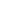 В День семьи, любви и верности Порецкий историко-краеведческий музей традиционно принял участие в праздничных мероприятиях.
Сотрудниками музея была подготовлена познавательная программа «Счастье там, где верность и любовь». Музей  встречал правнучку, академика-кораблестроителя Алексея Николаевича Крылова –  Анну Андреевну Гузенко.  Вместе с ней в Поречье прибыла Анна Геннадьевна Могилевская
Знакомство с Поречьем началось с посещения выставочных экспозиций районного историко-краеведческого музея и картинной галереи. Поречане подарили  Анне Андреевне и Анне Геннадьевне книги Н.В. Лоскутова «Сказание о земле Порецкой», в которой автор рассказывает об истории земли Порецкой и об известных и заслуженных людях нашего края.   Анна Андреевна Гузенко преподнесла в дар Порецкому историко-краеведческому музею книгу А.Н. Крылова «Мои воспоминания» 1979 г. издания.
Затем гости направились в мемориальный музей академика-кораблестроителя А.Н. Крылова.В Порецком историко-краеведческом музее и картинной галерее были проведены  часы информации «Андриян Николаев: путь к звездам», посвященные  60-летию первого космического полета летчика-космонавта СССР, дважды Героя Советского Союза, генерал-майора авиации, Почетного гражданина Чувашской Республики Андрияна Григорьевича Николаева. 15 августа 1863 года родился выдающийся ученый-кораблестроитель, механик, математик, академик, генерал–лейтенант флота, Герой Социалистического Труда, лауреат Государственной премии СССР, обладатель диплома Почетного члена Английского общества корабельных Алексей Николаевич Крылов. В Порецком историко-краеведческом музее и картинной галерее ко дню рождения Алексея Николаевича Крылова проходила  фотодокументальная выставка «Имя академика А.Н. Крылова в великом созвездии ученых мира». Ежегодно, 22 августа все россияне празднуют День Государственного флага Российской Федерации. В Порецком историко-краеведческом музее и картинной галерее прошли исторические часы «Этой силе имя есть – Россия», в ходе которых посетители узнали много интересных фактов из истории появления и «жизни» российского флага, вспомнили, что символизируют его цвета, на зданиях каких учреждений он должен присутствовать.
            21 сентября – День воинской славы России – День победы русских полков во главе с великим князем Дмитрием Донским над монголо-татарскими войсками в Куликовской битве.
              В память о народном подвиге с ребятами говорили о значении битвы для Руси, о событиях, предшествовавших Куликовской битве, ее ходе, героях, имена которых сохранила история.Акция «От всей души»Стало доброй традицией отмечать в начале октября праздник, посвящённый Дню добра и мудрости. Этот день посвящён достойным, мудрым, уважаемым, несмотря на годы, стойким и выносливым людям с большой буквы.  Праздник чистый и светлый, праздник наших родителей, бабушек и дедушек.  В  Порецком историко-краеведческом музее и картинной галерее  проходила акция «От всей души».В этот день мы поздравляем ветеранов, которые своим неутомимым трудом и неиссякаемой энергией внесли большой вклад в развитие музея и музейного дела в нашем районе.У нашего района интересная и богатая история, знаменитая в первую очередь своими людьми, которых по праву можно назвать патриотами своей Родины. Среди них есть герои Советского Союза и Социалистического труда, Почетные жители, кандидаты наук и простые люди, не имеющие званий, но которые добрыми делами делают его еще богаче и краше. На протяжении многих лет сотрудниками музея ведется большая исследовательская работа по сбору и систематизации материала.
Исторические экскурсы, посвященные 95-летию со дня образования Порецкого района «Листая летопись времен», знакомят посетителей со страницами истории родного края.Квест-игра «Тайны музейных предметов»Интересно прошла увлекательная квест-игра «Тайны музейных предметов», в которой приняли участие учащиеся осеннего оздоровительного лагеря Порецкой СОШ.Сейчас такие квесты очень популярны, ведь нет ничего интереснее и увлекательнее, чем игра, особенно, если она приключенческого характера, где нужно выполнять различные задания, искать предметы в экспозиции музея, чтобы добыть самый главный приз! Перед началом прохождения этапов игры ведущая квеста Тамара Куртыгина познакомила присутствующих с правилами. Дальше ребят ждало множество испытаний, в ходе которых они показали быстроту действий, проявили ловкость, находчивость и сообразительность, блеснули своими интеллектуальными знаниями и творческими способностями. В поисках подсказок и ответов участники игры вспомнили предметы русского народного быта, отгадали загадки, участвовали в викторине. Все участники встречи получили отличный заряд бодрости и море положительных эмоций, а также выполнив все задания и составив ключевое слово, нашли предмет, в котором были спрятаны сокровища в виде сладкого приза. Проведение подобных мероприятий помогает воспитывать у младшего поколения бережное отношение к старинным вещам, народным традициям, обычаям гостеприимства. Также приобщать к миру прекрасного через социокультурную среду, формировать потребность в изучении обычаев и истории русского народа.Встреча школьников с почетным жителем нашего районаН.В. Лоскутовым	История страны состоит из историй жизни отдельных людей, которые не всегда известны всей стране и не совершили грандиозных исторических подвигов, а своим кропотливым каждодневным трудом преумножают богатства своей страны, создают мощь своей Родины. В рамках Года выдающихся земляков в Чувашии в Порецком историко-краеведческом музее прошла встреча учащихся 8 «А» класса Порецкой общеобразовательной школы (классный руководитель Старостина Е.Н.) с народным академиком Чувашской Республики, членом «Российского союза писателей»,  Почетным краеведом Чувашской Республики, автором 12 книг по истории Порецкого района, заслуженным работником сельского хозяйства Чувашской Республики Николаем Васильевичем Лоскутовым. В ходе встречи ребята познакомились с биографией и творческой деятельностью знатного земляка, а также с исторической выставкой из фондов  музея «С любовью к земле». Выставка раскрывает основные этапы истории становления и развития сельского хозяйства в Порецком районе, рассказывает о выдающихся людях нашего района в отрасли сельского хозяйства: Герое Социалистического Труда Чулкове В.М., заслуженных работниках сельского хозяйства – Волкове К.А, Чеснокове Е.Н., Соловьеве Г.С., Журиной В.В. и Лоскутове Н.В. Мероприятие было выстроено в виде душевного диалога Николая Васильевича со школьниками. Он подробно рассказал присутствующим о своем жизненном пути и о своих новых книгах, вышедших в свет в этом году. Во время мероприятия на экране демонстрировался материал о жизни и деятельности Н.В. Лоскутова.Ребята смогли  пообщаться с замечательным человеком – нашим  земляком Лоскутовым Николаем Васильевичем, у которого есть чему поучиться и поняли, что в жизни можно многого достичь, прилагая усилия и упорство.В завершении мероприятия Николай Васильевич выразил благодарность организаторам встречи, а ребятам пожелал успехов в учебе, трудолюбия и упорства в достижении своих целей.Уроки добра «Наши семейные ценности» В России в третье воскресенье октября – празднуется  День отца.В историко-краеведческом музее проходят уроки добра «Наши семейные ценности».  Праздник призван напомнить о роли семьи,  о тех ценностях, которые в ней закладываются.  Мероприятие нацелено на воспитание уважения и благодарности к отцу, к семейным традициям.Демонстрация видеоролика  «Мы счастливы вместе»,  помогает  узнать  историю праздника,  как и в каких странах его отмечают, какие традиции и обычаи соблюдают российские семьи.  Сотрудник музея Н. А. Ефимова  провела мастер-класс по изготовлению поздравительного панно «Мой папа самый лучший». «Ночь искусств» в Порецкой картинной галерее иисторико-краеведческом музееЕжегодная культурно-образовательная акция «Ночь искусств» прошла в Порецкой картинной галерее и историко-краеведческом музее.У любителей истории и краеведения всех  возрастов была уникальная возможность познакомиться с историей родного края на выставках «Поречане в прошлом», «Этнография и быт поречан».  Для нас  это прекрасная возможность по-новому взглянуть на свои коллекции, заявить о себе, привлечь еще больше постоянных посетителей. Художники и скульпторы, дизайнеры и архитекторы – все эти люди ежедневно привносят в нашу жизнь красоту и гармонию. В рамках всероссийской акции «Ночь искусств» посетители знакомились с  выставкой  художественных произведений  заслуженного художника Чувашской Республики А. Ильина  - «Главное, ребята, сердцем не стареть».Программа Ночи искусств была насыщена творческим вдохновением и положительными эмоциями гостей.Русь героическая «Русь героическая», под таким названием в районном историко-краеведческом музее прошел патриотический час, посвященный  Дню народного единства. Историко-краеведческий музей и картинную галерею посетили воспитанники Порецкого детского дома имени И.Н. Ульянова. Перед ребятами ожили страницы истории нашей страны: трудное для народа Смутное время, ложные цари, герои народного ополчения Кузьма Минин и Дмитрий Пожарский, подвиг Ивана Сусанина. Сотрудники музея  совместно с посетителями  вспомнили героические страницы нашей истории. Рассказ об исторических событиях нашей Родины  сопровождался фильмом для школьников «Навеки в памяти народной», где представлен материал по  истории древней Руси и героическом прошлом нашей страны.  Ребята поняли, что история России учит нас: порознь, поодиночке не сделать того, что можно сделать вместе. Соединяет людей и народы - дружба, чтобы  каждый человек  запомнил, что сильна Россия только тогда, когда она едина. В завершении мероприятия ребята познакомились с выставочными экспозициями картинной галереи и историко-краеведческого музея.Районному историко-краеведческому музею   -  55 летОдной из ярких  и ценных достопримечательностей  Порецкого района является  историко-краеведческий музей, открытый в 1967 г. Любовь к Отечеству определяется степенью любви к родной стороне. У каждого человека на земле есть самый дорогой сердцу уголок. И где бы он ни родился, его всегда будет тянуть на встречу со своим босоногим детством. А музей - это то место, где может произойти эта незабываемая встреча для всех поколений.Музей – родник живой памятиВ настоящее время отмечается возросший интерес к изучению истории, культуры, природы родного края.В районном историко-краеведческом музее  прошла встреча, посвященная 55-летию со дня основания музея. На встрече присутствовали учащиеся 3 «Б» класс Порецкой СОШ (преподаватель Г.Ю. Грачева), которые на виртуальном экспрессе совершили путешествие из прошлого в будущее. Сотрудники музея вспомнили  и рассказали о тех, кто стоял у истоков музейного дела в районе  и принял решение о его создании. Следуя по маршруту «Музей – родник живой памяти» ребята посетили станции: «Русский быт: прошлое и настоящее», «Память о прошлом храним», «Угадайка». В завершении путешествия ребята получили сладкие призы.Прошлое не исчезает бесследно, оно живёт в нас, оставляя тысячи свидетельств своего существования в виде летописей, фотографий, военных форм, национальной одежды, утвари и т.д., который хранит наш музей, и помогает учащимся и педагогам в воспитательном и образовательном процессе.      Научно-фондовая работа В 2022 году музейное собрание  основного фонда увеличилось на 26 единиц хранения и составило 2872  единиц хранения основного фонда. Вспомогательный фонд составляет 1144  (увеличение на 9 ед.) единиц хранения.Продолжилось тематическое комплектование, сверка  коллекций.  Среди новых поступлений:  художественные произведения (живопись, графика), документы.  Состоялось 2 заседания  ЭФЗК.  В 2022 году  работали  над проектированием   выставочных экспозиций  музея и галереи,   разработкой  документации для создания будущей экспозиции. Для оформления экспозиции  готовили  научно-вспомогательные материалы,  которые    представлены  для обозрения: фотографии, документы, схемы.  Разработаны   экспозиционные  стенды для  создания стационарной экспозиции  второго  этажа. Работа со средствами массовой информацииЗа 2022 год на сайте администрации Порецкого района размещено 21 информация  о проведенных  мероприятиях. В  созданной группе Вконтакте,  «Историко-краеведческий музей ПОРЕЦКОЕ», на  странице музея и картинной галереи на сайте МБУ «Централизованная клубная система» Порецкого района ЧР освещалась деятельность музея. Посещение музея и картинной галереиЗа 2022 год   экспонировалось 12 выставок, специалисты музея и картинной галереи провели 151 экскурсию для организованных групп, их прослушали 1735 человек, 580  человек посетили музей индивидуально (итого 2315  чел). Основным посетителем музея остается местное население: дошкольники, учащиеся школ района, студенты, преподаватели. Проведено 74 культурно-образовательных мероприятий  для 1300 человек, прведено 3 массовых мероприятия, в которых участвовало 650 человек.Заведующий историко-краеведческим музеем                                             Т.Н. Куртыгина                                                                                                            